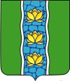 АДМИНИСТРАЦИЯ КУВШИНОВСКОГО РАЙОНАПОСТАНОВЛЕНИЕО внесении изменений в постановлениеадминистрации Кувшиновского района от 05.05.2022 № 125 «Об отдельных вопросах организации отдыха, оздоровления и занятости детей и подростков в Кувшиновском районе в 2022 году»В целях реализации постановления Правительства Тверской области                          № 268–пп от 29.04.2022 «Об отдельных вопросах организации отдыха, оздоровления и занятости детей и подростков в Тверской области в 2022 году»ПОСТАНОВЛЯЮ:Внести в нормативы расходов, связанных с организацией оздоровления детей, находящихся в трудной жизненной ситуации, изменения, изложив п.1 и п.2 приложения 2 в новой редакции: «1. Норматив расходов за счёт Субсидии, связанной с оплатой стоимости набора продуктов питания на одного ребенка в день в лагере с дневным                 пребыванием – 85 рублей.2. Культурное обслуживание и физкультурно-оздоровительные мероприятия                   – 4 рубля 25 копеек.».2.	Внести изменения в Приложение 4, изложив его в новой редакции:Сеть и формы организации летнего отдыха детей и подростков3.	Настоящее постановление вступает в силу со дня его подписания,  подлежит официальному опубликованию в общественно-политической районной газете «Знамя» и размещению на официальном сайте администрации Кувшиновского района в сети «Интернет».Глава Кувшиновского района	                                               А.С. Никифорова30.05.2022 г.№154г. КувшиновоФормы отдыха и занятости1 смена2 смена3 смена4 сменаИТОГО:Пришкольные лагеря дневного пребывания6 лаг.2 лаг.008  лаг.Пришкольные лагеря дневного пребывания338 чел.30 чел.00368  чел.ТЖС174  чел.15 чел.00189 чел.ИТОГО:512 чел.45 чел.00557 чел.Лагеря труда и отдыха2 лаг.0002 лаг., 1сменаЛагеря труда и отдыха100 чел.000100 чел.Из них ТЖС00000  чел.ИТОГО:100 чел.000100 чел.Загородные лагеря10 чел.0 чел.3чел.10 чел.23 чел.Из них ТЖС10 чел.0 чел.0 чел.10 чел.20 чел.ИТОГО:10 чел.0 чел.3 чел.10 чел.23 чел.Трудоустройство57 +18 внебюджет0075 чел.Многодневные походы0049 чел.049 чел.ИТОГО:804 чел., 61% от общего количества детей школьного возраста